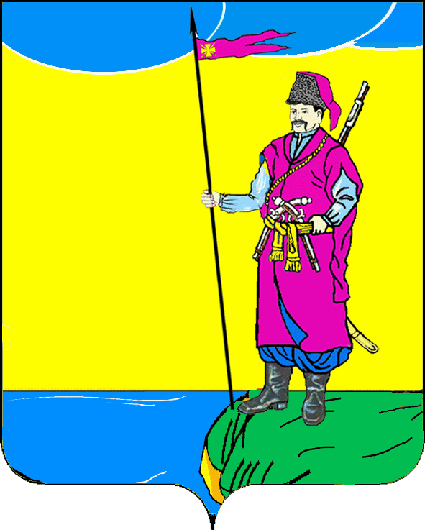 АДМИНИСТРАЦИЯ ПЛАСТУНОВСКОГО СЕЛЬСКОГО ПОСЕЛЕНИЯ ДИНСКОГО РАЙОНАПОСТАНОВЛЕНИЕот 02.12.2021 г.									№ 277станица ПластуновскаяО внесении изменений в постановление администрации Пластуновского сельского поселения Динского района от 17.06.2014 г. № 183 «О порядке предоставления организациям коммунального комплекса субсидии на возмещение затрат по реконструкции, модернизации, капитальному  и текущему ремонту систем теплоснабжения, для подготовки к осенне-зимнему периодуВ соответствии с Федеральным законом от 6 октября 2003 г. № 131-ФЗ «Об общих принципах организации местного самоуправления в Российской Федерации», с пунктом 4.2 статьи 78 Бюджетного кодекса РФ, уставом Пластуновского сельского поселения Динского района, администрация Пластуновского сельского поселения Динского района п о с т а н о в л я е т:1. Внести в постановление администрации Пластуновского сельского поселения Динского района от 17.06.2014 г. № 183 «О порядке предоставления организациям коммунального комплекса субсидии на возмещение затрат по реконструкции, модернизации, капитальному и текущему ремонту систем теплоснабжения, для подготовки к осенне-зимнему периоду» следующие изменения:1.1. подпункт б) пункта 3.2 изложить в следующей редакции:«б) наличия мероприятий по проведению реконструкции, модернизации, капитального ремонта, ремонта и других работ, связанных с подготовкой к отопительному периоду и запуску систем теплоснабжения, находящихся в аренде, хозяйственном ведении и безвозмездном пользовании у организаций коммунального комплекса, для подготовки к осенне-зимнему периоду в плане мероприятий по использованию субсидий, утвержденным главой Пластуновского сельского поселения Динского района и согласованным с отделом ЖКХ, архитектуры, земельных и имущественных отношений администрации Пластуновского сельского поселения Динского района.»;1.2. абзац 6 пункта 3.3 изложить в следующей редакции:«- мероприятия по проведению реконструкции, модернизации, капитального ремонта, ремонта и других работ, связанных с подготовкой к отопительному периоду и запуску систем теплоснабжения, находящихся в аренде, хозяйственном ведении или безвозмездном пользовании у организаций коммунального комплекса, для подготовки к осенне-зимнему периоду, утвержденные главой Пластуновского сельского поселения Динского района и согласованные с отделом ЖКХ, архитектуры, земельных и имущественных и земельных отношений администрации Пластуновского сельского поселения Динского района;»;1.3. абзац 4 пункта 3.6 изложить в следующей редакции:«- отсутствие бюджетных ассигнований в сводной бюджетной росписи для предоставления субсидии на возмещение затрат по проведению реконструкции, модернизации, капитального ремонта, ремонта и других работ, связанных с подготовкой к отопительному периоду и запуску систем теплоснабжения, для подготовки к осенне-зимнему периоду, в бюджете Пластуновского сельского поселения Динского района.»;1.4. абзац 15 пункта 3.8 изложить в следующей редакции:«Субсидия предоставляется в размере фактических расходов  организации коммунального комплекса на проведение реконструкции, модернизации, капитального ремонта, ремонта и других работ, связанных с подготовкой к отопительному периоду и запуску систем теплоснабжения, находящихся у них на праве хозяйственного ведения, для подготовки к осенне-зимнему периоду, но не свыше размера, определенного в плане мероприятий по использованию субсидий, утвержденного распоряжением администрации Пластуновского сельского поселения Динского района и согласованного с отделом ЖКХ, архитектуры, земельных и имущественных и земельных отношений администрации Пластуновского сельского поселения Динского района;»;2. Общему отделу администрации Пластуновского сельского поселения (Петренко) опубликовать настоящее постановление в газете «Пластуновские известия» и разместить на официальном сайте Пластуновского сельского поселения в информационно-телекоммуникационной сети «Интернет» во вкладке «Документы».3. Контроль за выполнением настоящего постановления оставляю за собой.4. Настоящее постановление вступает в силу после его официального опубликования.Исполняющий обязанностиглавы Пластуновскогосельского поселения							А.А.Завгородний